หน่วยที่ 4: สร้างวิสัยทัศน์เอเชียตะวันออกเฉียงใต้บทเรียนที่ 7: เอเชียตะวันออกเฉียงใต้ ภาพยนตร์ และจักรวรรดิแปลอย่างไม่เป็นทางการ โปรดอ้างอิงต้นฉบับภาษาอังกฤษหากจำเป็นต้องมีการตรวจพิสูจน์เอเชียตะวันออกเฉียงใต้ ภาพยนตร์และจักรวรรดิการล่าเมืองขึ้นของยุโรป-อเมริกาได้รับการยอมรับมานานแล้วว่าเป็นช่วงสำคัญช่วงหนึ่งในประวัติศาสตร์ของเอเชียตะวันออกเฉียงใต้ที่กำหนดพรมแดน ก่อรูปวัฒนธรรมและทิ้งมรดกที่คงทนในโครงสร้างอำนาจรัฐ ทุกประเทศในเอเชียตะวันออกเฉียงใต้เคยตกเป็นอาณานิคมยกเว้นประเทศไทย อาณานิคมเกิดขึ้นพร้อมกับไปพัฒนาการของภาพยนตร์ในฐานะหนึ่งในสื่อที่มีอิทธิพลสำคัญของวัฒนธรรมยอดนิยมทั่วโลก รวมถึงเอเชียตะวันออกเฉียงใต้ ผู้ค้าภาพยนตร์ได้กำไรมหาศาลจากการจัดจำหน่ายภาพยนตร์ฮอลลีวู้ดไปทั่วโลก ภาพยนตร์เป็นสื่อที่ทรงพลังสำหรับทั้งจ้าวอาณานิคมและผู้ถูกยึดครองเป็นอาณานิคม อำนาจจักรวรรดิสร้างคณะกรรมการภาพยนตร์ เฉลิมฉลองความสำเร็จของพวกตน และบันทึกวัฒนธรรมของผู้คนที่พวกตนควบคุมโดยอาศัยภาพยนตร์ ในขณะเดียวกัน ชาวเอเชียตะวันออกเฉียงใต้ก็เริ่มเผยแพร่เนื้อหาชาตินิยมต่อต้านจ้าวอาณานิคมด้วยการใช้เทคนิคทางศิลปะจากภาพยนตร์ตะวันตกเพื่อรับใช้วัตถุประสงค์ใหม่แผนจัดการเรียนรู้นี้ให้ความสนใจกับภาพยนตร์สองแบบที่มีความสำคัญต่อการทำความเข้าใจความสัมพันธ์ระหว่างภาพยนตร์กับจักรวรรดิ นั่นคือ ภาพยนตร์ที่สร้างโดยหน่วยงานของอาณานิคมเพื่อเชิดชูระบอบของตน และภาพยนตร์ที่สร้างโดยชาวเอเชียตะวันออกเฉียงใต้เองหรือผู้สนับสนุน ถึงแม้ว่าภาพยนตร์ส่วนใหญ่ดูจะหยิบยืมอะไรต่างๆ จากภาพยนตร์ทำเงินของฮอลลีวู้ดมาอย่างมากก็ตาม แต่ภาพยนตร์เชิดชูและต่อต้านอาณานิคมก็ทำหน้าที่ค่อนข้างแตกต่างออกไป คือผสมผสานอิทธิพลระดับโลกกับท้องถิ่นเพื่อผลักดันประเด็นทางการเมืองของฝ่ายตนภาพยนตร์เหล่านี้ทั้งคงรักษาจักรวรรดิและมีบทบาทสำคัญในการพัฒนาวัฒนธรรมประจำชาติ “สมัยใหม่” ที่สืบต่อมาจนถึงทุกวันนี้  ในส่วนที่เกี่ยวข้องกับภูมิภาคนิยมซึ่งเป็นประเด็นหลักอีกประเด็นของหน่วยการเรียนรู้ ภาพยนตร์เหล่านี้จะแสดงให้เห็นถึงการที่ชาวเอเชียตะวันออกเฉียงใต้มองตัวเองไม่เพียงแต่อยู่ตรงข้ามอำนาจอาณานิคมเท่านั้น แต่ยังมองเป็นส่วนหนึ่งของประชาคมระดับโลกที่รวมถึงประเทศเอเชียอื่นๆ ด้วย และยังจะแสดงให้เห็นว่าพลังผลักดันระดับโลกมีความสำคัญเพียงใดในการนิยามว่าอะไรคือ “ชาติ” และความคิดเรื่องวัฒนธรรมท้องถิ่น หมายเหตุ: ความสำเร็จของบทเรียนนี้ขึ้นอยู่กับความร่วมมือและการมีส่วนร่วมอย่างมีสาระสำคัญของนักเรียน ปัญหาท้าทายสำคัญมีอยู่ตรงที่การสร้างความชัดเจนให้กับความคิดเกี่ยวกับความเป็นท้องถิ่น ระดับประเทศและระดับโลกที่อาจถูกสร้างขึ้นโดยภาพยนตร์ในยุคอาณานิคมของยุโรปและอเมริกันแหล่งข้อมูลเสริมChua, Ai Lin. 2012. ‘Singapore's ‘Cinema-Age’ of the 1930s: Hollywood and the shaping of Singapore modernity’.  Inter-Asia Cultural Studies, Vol.13, No. 4, pp. 592-604.Bloom, Peter J. 2008.French Colonial Documentary: Mythologies of Humanitarianism.   University of Minnesota Press.Coutas, Penelope.  2006. ‘Fame, Fortune, Fantasi: Indonesian Idol and the New Celebrity’. Asian Journal of Communication, Vol.16, No. 4, pp. 371-392.De Klerk, Nico. 2016.“The Transport of Audiences”: Making cinema “National”. Abel, R. et al (eds), Early Cinema and the "National”. pp. 101-108.  Bloomington: Indiana University Press.  Hogenkamp, Bert. 1997.‘Indonesia Calling: A Film on the Crossroads of Four Continents’. Labour History, Vol. 73, pp. 226-231.Setijadi-Dunn C., and Barker, T. 2010.‘Imagining “Indonesia”: Ethnic Chinese Film Producers in Pre-Independence Cinema’.  Asian Cinema,Vol. 21, No. 2, pp. 25-47.Sorlin, Pierre. 1991. ‘The fanciful French feature films Empire: and the Colonies in the 1930s’.French Cultural Studies,Vol. 2, No. 5, pp. 335-351.Tofighian, Nadi. 2008. ‘José Nepomuceno and the Creation of a Filipino National Consciousness’. Film History, Vol. 20, No. 1, pp. 77-94.หน่วยที่ 4: สร้างวิสัยทัศน์เอเชียตะวันออกเฉียงใต้บทเรียนที่ 7: เอเชียตะวันออกเฉียงใต้ ภาพยนตร์ และจักรวรรดิคาบ 1คาบ 2 หน่วยที่ 4: สร้างวิสัยทัศน์เอเชียตะวันออกเฉียงใต้บทเรียนที่ 7: เอเชียตะวันออกเฉียงใต้ ภาพยนตร์ และจักรวรรดิสื่อการเรียนและแบบฝึกหัดอภิธานศัพท์ลัทธิล่าอาณานิคม: ความสัมพันธ์ระหว่างคนส่วนใหญ่ที่เป็นคนพื้นเมือง (หรือถูกบังคับมาจากที่อื่น) กับผู้รุกรานต่างชาติที่เป็นคนส่วนน้อย การตัดสินใจพื้นฐานต่างๆ ที่ส่งผลกระทบต่อชีวิตของผู้คนที่ตกเป็นข้าอาณานิคมมีขึ้นและดำเนินการโดยจ้าวอาณานิคมผู้ปกครองเพื่อแสวงหาผลประโยชน์ที่มักถูกกำหนดมาจากเมืองแม่ที่อยู่ห่างไกล จ้าวอาณานิคมปฏิเสธที่จะยอมรับวัฒนธรรมของข้าอาณานิคม และเชื่อในความสูงส่งกว่าของตนและอาณัติที่ถูกกำหนดมาให้ตนเป็นผู้ปกครองภาพยนตร์: ภาพยนตร์เป็นศิลปะแห่งภาพเคลื่อนไหว เป็นสื่อที่อาศัยภาพบอกเล่าเรื่องราวและตีแผ่ความจริงวัฒนธรรม: ระบบความเชื่อ คุณค่า ขนบธรรมเนียม พฤติกรรมและวัตถุที่ยึดถือร่วมกันโดยสมาชิกของสังคมเพื่อใช้ในการสัมพันธ์กับโลกและระหว่างกันเอง และถูกส่งผ่านจากคนรุ่นหนึ่งไปสู่คนอีกรุ่นหนึ่งด้วยการเรียนรู้ดัตช์อีสต์อินดีส/เนเธอร์แลนด์อีสต์อินดีส: ชื่อเดิม (พ.ศ. 2341 – 2488) ของอินโดนีเซียจักรวรรดิ: การขยายความสัมพันธ์ทางอำนาจเหนือดินแดนที่ตนไม่เคยมีอำนาจอธิปไตยทางกฎหมายมาก่อน และมีอำนาจนำเหนือดินแดนเหล่านั้นทางด้านเศรษฐกิจ การเมือง และวัฒนธรรม เพื่อเป้าหมายในการขูดรีดหรือสะสมมูลค่าชาตินิยม: คำว่า “ชาตินิยม” โดยทั่วไปใช้เรียกปรากฏการณ์สองแบบ คือ (1) ทัศนคติที่คนในชาติมีเวลาห่วงใยเกี่ยวกับอัตลักษณ์ของชาติตน และ (2) การกระทำของคนในชาติเมื่อพยายามบรรลุให้ถึง (หรือคงรักษา) การกำหนดตนเองสื่อการเรียน 1: ตัวอย่างภาพยนตร์ Indochineวิดีโอคลิป (2 นาที 1 วินาที)https://www.youtube.com/watch?v=FxMoREEix6Qที่มา: Video Detectiveคำเตือน: วิดีโอมีฉากจูบที่ช่วงเวลา 0:59 – 1:01 ครูควรใช้วิจารณญาณว่าควรให้นักเรียนดูฉากนี้หรือไม่ความเป็นมาของภาพยนตร์ Indochine:Indochine เป็นภาพยนตร์ที่สร้างโดยโซนีพิคเจอร์โฮมเอนเตอร์เทนเมนต์ในปีพ.ศ. 2535 บอกเล่าเรื่องราวของอีเลน ผู้หญิงชาวฝรั่งเศสที่เป็นเจ้าของสวนยางขนาดใหญ่และคามิลล์ที่เป็นลูกสาวบุญธรรมชาวเวียดนามของเธอ ทั้งสองคนตกหลุมรักทหารเรือฝรั่งเศสคนเดียวกันในช่วงการลุกฮือต่อต้านจ้าวอาณานิคมฝรั่งเศสในเวียดนาม กำกับโดยเรจิส วาร์กนิเยร์ และนำแสดงโดยแคธเธอรีน เดอเนิฟ วินเซนต์ เปเรซ ลินห์ ดาน ฟาม ชอง ยาน และโดมินิก บล็องในปีพ.ศ. 2536 ภาพยนตร์เรื่องนี้ได้รับรางวัลนานาชาติหลายรางวัลรวมถึง รางวัลออสการ์สาขาภาพยนตร์ต่างประเทศ รางวัลลูกโลกทองคำ และรางวัลซีซาร์ของฝรั่งเศสคำถามชี้แนะสำหรับการแลกเปลี่ยนในชั้นเรียนนักเรียนคิดหรือรู้สึกอย่างไรเมื่อได้ชมตัวอย่างภาพยนตร์เรื่องนี้?นักเรียนเห็นความสัมพันธ์ระหว่างชาวเอเชียตะวันออกเฉียงใต้กับชาวยุโรปเป็นอย่างไร?ความสัมพันธ์ระหว่างผู้ชายกับผู้หญิง? ใครหรือตัวละครตัวไหนที่ดูเหมือนว่าจะมีอำนาจควบคุม? ดูเหมือนจะมีความขัดแย้งหรือไม่?ประเด็นที่น่าให้ความสำคัญภาพยนตร์แสดงถึงหลายด้านของลัทธิอาณานิคมยุโรปในเอเชียตะวันออกเฉียงใต้ โดยเฉพาะอย่างยิ่งการครอบงำทางการเมือง ความสัมพันธ์ที่ซับซ้อนระหว่างชาวยุโรปกับชาวเอเชียตะวันออกเฉียงใต้ และความขัดแย้งรุนแรงท่าทีของคนเวียดนามที่มีต่อผู้หญิงยุโรปที่แสดงโดยแคธารีน เดอเนิฟ (Catharine Deneuve) (0:33)ความรักสามเส้าระหว่างผู้ชายและผู้หญิงชาวยุโรป และเด็กสาวเวียดนามภาพยนตร์มักจะแสดงภาพชาวเวียดนามเป็นกลุ่มคนจำนวนมาก เช่น บนท้องถนน (0:12) บนเรือ (1:14)เครื่องแบบของเจ้าหน้าที่ฝรั่งเศสเครื่องแต่งกายงานเลี้ยงของชาวฝรั่งเศส (1:09)การแต่งกายของเด็กสาวเวียดนาม ที่บางครั้งเป็นแบบตะวันตก บางครั้งแบบเวียดนามมิตรภาพระหว่างเด็กสาวเวียดนามกับผู้หญิงฝรั่งเศส (0:44, 0:48, 1:08) ทั้งสองมีความสัมพันธ์แม่-ลูกบุญธรรมผู้หญิงเวียดนามทำเครื่องหมายไม้กางเขน (1:21)การสูบฝิ่น (1:24)สื่อการเรียน 2: แผนที่อำนาจจักรวรรดิในเอเชียตะวันออกเฉียงใต้ ช่วงปีพ.ศ. 2473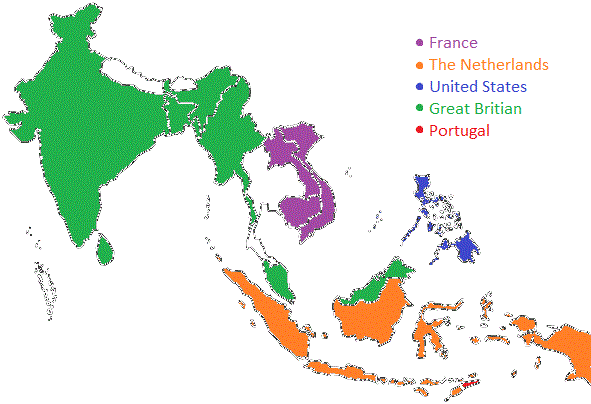 ประเทศที่ตกเป็นอาณานิคม:พม่า: 2367- 2491กัมพูชา (อินโดจีน): 2430-2490อินโดนีเซีย: 2343-2492ลาว (อินโดจีน): 2430-2490มาเลเซีย: 2417-2500ฟิลิปปินส์: 2064-2441 (สเปน) 2441-2489 (สหรัฐฯ)สิงคโปร์: 2362-2502ไทย: ไม่ตกเป็นอาณานิคมอย่างเป็นทางการเวียดนาม (อินโดจีน): 2430-2490สื่อการเรียน 3: ตัวอย่างภาพยนตร์ของเจ.ซี. แลมสเตอร์ตัวอย่างภาพยนตร์ของเจ.ซี. แลมสเตอร์ ผลิตโดย Koloniaal Instituut ที่อัมสเตอร์ดัมวิดีโอคลิป (3 นาที 38 วินาที)https://www.youtube.com/watch?v=jrgt83wPGiMที่มา: Beeldvoorbeeld**หมายเหตุ: ปิดเสียงเพื่อให้เป็นภาพยนตร์เงียบตามที่ผู้สร้างตั้งใจแต่ทีแรกความเป็นมาของภาพยนตร์:Association Koloniaal Instituut ที่อัมสเตอร์ดัมได้รับการก่อตั้งขึ้นในปีพ.ศ. 2453 เพื่อเป็นศูนย์ส่งเสริมวิทยาศาสตร์ การศึกษา การค้าและการผลิต  ด้วยความกังวลเรื่องการที่ผู้คนขาดความสนใจเกี่ยวกับอาณานิคมของดัตช์ โดยเฉพาะอีสต์อินดีส (อินโดนีเซียในปัจจุบัน) ผู้ก่อตั้งสมาคมดังกล่าวจึงก่อตั้งสถาบันอาณานิคมขึ้นมาเพื่อเป็นศูนย์เก็บรวบรวมข้อมูลและเผยแพร่ความรู้เกี่ยวกับดินแดนโพ้นทะเลของดัตช์ในปีพ.ศ. 2454 สถาบันดังกล่าวทาบทามร้อยเอกเจ.ซี. แลมสเตอร์ประจำดัตช์อีสต์อินดีสที่มีความรู้เกี่ยวกับอาณานิคม ผู้คนและขนบธรรมเนียมเป็นอย่างดี ขณะอยู่ระหว่างการลาพักอยู่ที่ฮอลแลนด์   เจ.ซี. แลมสเตอร์ถูกส่งไปยังปาเธที่ปารีสเพื่อเรียนการถ่ายภาพยนตร์อย่างเร่งด่วน จากนั้นก็ได้รับมอบหมายงานให้บันทึกภาพถ่ายและภาพยนตร์เกี่ยวกับดัตช์ อีสต์ อินดีสที่ครอบคลุมหัวข้อต่างๆ เช่น ธรรมชาติ ขนบธรรมเนียมประเพณีพื้นเมือง การผลิตและอุตสาหกรรมท้องถิ่น ชีวิตประจำวันของทั้งชาวยุโรปและชาวพื้นเมือง ถนนหนทาง การศึกษา สุขอนามัยและการรักษาพยาบาล และการปลูกพืชเศรษฐกิจ เป็นต้น คำถามชี้แนะสำหรับการแลกเปลี่ยนในชั้นเรียนเราจะนิยามและอธิบายภาพยนตร์อาณานิคมอย่างไร?ภาพยนตร์อาณานิคมแสดงภาพเชื้อชาติและวัฒนธรรมอย่างไร?ภาพยนตร์อาณานิคมอนุญาตให้มีเสียงของชาวเอเชียตะวันออกเฉียงใต้หรือไม่? ภาพยนตร์อาณานิคมน่าจะส่งผลสะเทือนได้มากเท่าภาพยนตร์ฮอลลีวู้ดหรือภาพยนตร์ยอดนิยมหรือไม่?ประเด็นที่อาจชี้ให้เห็นในการแลกเปลี่ยนหลังการทำงานกลุ่มส่วนใหญ่ของภาพยนตร์เน้นการคมนาคม ทางรถไฟ ถนน รถยนต์ รถม้า ฯลฯมักมีภาพของการทำการเกษตรและต้นไม้มีชาวอินโดนีเซียปรากฏอยู่ไม่กี่คน และมองเห็นไม่ชัดเจนการเน้นเรื่องถนนหนทางและการเกษตรเป็นการแสดงให้เห็นว่าชาวดัตช์ทำให้ชีวิตของชาวอินโดนีเซียดีขึ้นอย่างไรอย่างไรก็ตาม นี่ไม่ใช่ภาพยนตร์เกี่ยวกับชาวอินโดนีเซียจริงๆ แทบไม่มีมุมมองของชาวอินโดนีเซียเลยสื่อการเรียน 4: โปสเตอร์ภาพยนตร์Kris Mataram เป็นภาพยนตร์ปีพ.ศ. 2483 ที่สร้างโดยชาวอินโดนีเซียเชื้อสายจีน Njoo Cheong Seng และเป็นเรื่องความรักโรแมนติกของชนชั้นสูงชาวชวากลางโปสเตอร์ภาพยนตร์เรื่อง Kris Mataram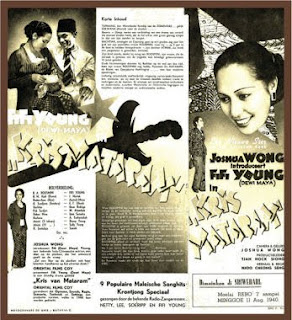 ที่มา: https://en.wikipedia.org/wiki/Kris_Mataramโปสเตอร์อีกแผ่นหนึ่งของภาพยนตร์เรื่อง Kris Mataram 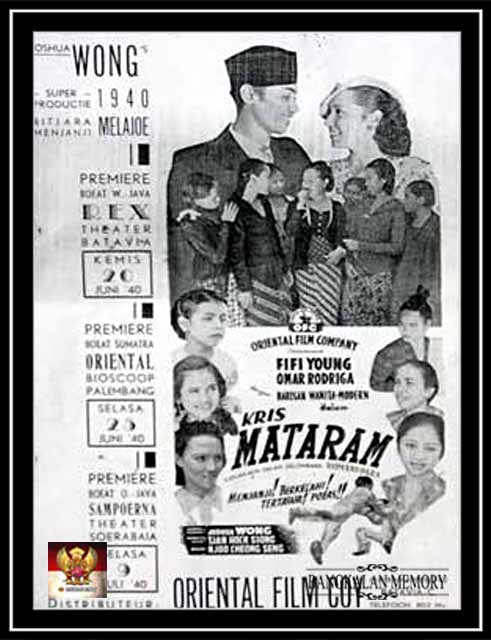 ที่มา: https://commons.wikimedia.org/wiki/File:Kris-mataram-fifi-young.jpgโปสเตอร์ภาพยนตร์เรื่อง Rentjong Atjeh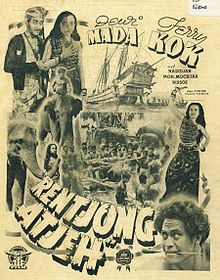 ที่มา: https://en.wikipedia.org/wiki/Rentjong_Atjehสื่อการเรียน 5: Indonesia CallingIndonesia Calling เป็นภาพยนตร์ที่สร้างโดย Joris Ivens ในปีพ.ศ. 2489วิดีโอ (22 นาที 52 วินาที)https://www.youtube.com/watch?v=iAzfM9cQvZQที่มา: wwssjjความเป็นมาของภาพยนตร์:	Indonesia Calling เป็นภาพยนตร์ที่สร้างในปีพ.ศ. 2488-2489 โดยนักสร้างภาพยนตร์สารคดีชาวดัตช์ โจริส ไอเวนส์โจริส ไอเวนส์ เป็นข้าหลวงดูแลภาพยนตร์ของเนเธอร์แลนด์อีสต์อินดีส ภาพยนตร์เรื่องนี้มีการถ่ายทำที่ซิดนีย์ ออสเตรเลียมีเนื้อหาเกี่ยวกับการที่กะลาสีและคนงานสหภาพปฏิเสธที่จะทำงานให้กับเรือของดัตช์ (เรียกว่า “แบล็ค อาร์มาด้า”) ที่บรรทุกปืนและลูกกระสุนเพื่อส่งไปปราบปรามขบวนการเรียกร้องเอกราชของอินโดนีเซียภาพยนตร์สารคดีของไอเวนส์ค่อยๆ กลายเป็นสัญลักษณ์ของการปกป้องเอกราชของอินโดนีเซียกระทั่งสำหรับคนที่ไม่เคยได้ชมภาพยนตร์คำถามชี้แนะสำหรับการแลกเปลี่ยนในชั้นเรียนชาตินิยมของเอเชียตะวันออกเฉียงใต้สามารถได้รับการส่งเสริมจากจ้าวอาณานิคมได้หรือไม่?ลัทธิอาณานิคมยุโรปส่งผลอย่างไรต่อชาตินิยมของเอเชียตะวันออกเฉียงใต้?แบบฝึกหัด 1: วิเคราะห์ภาพยนตร์ของโจริส ไอเวนส์https://www.youtube.com/watch?v=jrgt83wPGiMความเป็นมาของภาพยนตร์:Association Koloniaal Instituut ที่อัมสเตอร์ดัมได้รับการก่อตั้งขึ้นในปีพ.ศ. 2453 เพื่อเป็นศูนย์ส่งเสริมวิทยาศาสตร์ การศึกษา การค้าและการผลิต  ด้วยความกังวลเรื่องการที่ผู้คนขาดความสนใจเกี่ยวกับอาณานิคมของดัตช์ โดยเฉพาะอีสต์อินดีส (อินโดนีเซียในปัจจุบัน) ผู้ก่อตั้งสมาคมดังกล่าวจึงก่อตั้งสถาบันอาณานิคมขึ้นมาเพื่อเป็นศูนย์เก็บรวบรวมข้อมูลและเผยแพร่ความรู้เกี่ยวกับดินแดนโพ้นทะเลของดัตช์ในปีพ.ศ. 2454 สถาบันดังกล่าวทาบทามร้อยเอกเจ.ซี. แลมสเตอร์ ประจำดัตช์อีสต์อินดีสที่มีความรู้เกี่ยวกับอาณานิคม ผู้คนและขนบธรรมเนียมเป็นอย่างดี ขณะอยู่ระหว่างการลาพักอยู่ที่ฮอลแลนด์   เจ.ซี. แลมสเตอร์ ถูกส่งไปยังปาเธที่ปารีสเพื่อเรียนการถ่ายภาพยนตร์อย่างเร่งด่วน จากนั้นก็ได้รับมอบหมายงานให้บันทึกภาพถ่ายและภาพยนตร์เกี่ยวกับดัตช์ อีสต์ อินดีส ที่ครอบคลุมหัวข้อต่างๆ เช่น ธรรมชาติ ขนบธรรมเนียมประเพณีพื้นเมือง การผลิตและอุตสาหกรรมท้องถิ่น ชีวิตประจำวันของทั้งชาวยุโรปและชาวพื้นเมือง ถนนหนทาง การศึกษา สุขอนามัยและการรักษาพยาบาล และการปลูกพืชเศรษฐกิจ เป็นต้นก. ชมและจดบันทึกเกี่ยวกับวิดีโอของเจ.ซี. แลมสเตอร์ แง่มุมที่นักเรียนควรให้ความสนใจมีดังนี้ ประเภทของการคมนาคมที่เห็นในภาพยนตร์ประเภทของอาคารที่เห็นในภาพยนตร์การแต่งกายของชาวอินโดนีเซียการเสนอภาพของชาวอินโดนีเซีย_______________________________________________________________________________________________________________________________________________________________________________________________________________________________________________________________________________________________________________________________________________________________________________________________________________________________ข. นักเรียนคิดว่าภาพยนตร์เรื่องนี้แสดงวัฒนธรรมของอินโดนีเซียได้ดีหรือไม่?________________________________________________________________________________________________________________________________________________________________________________________________________________________________________________________________________________________________________________________________________________________________________________________________________________________________________________________________________ ค. นักเรียนคิดว่าทำไมจึงมีการแสดงภาพถนนและทางรถไฟจำนวนมากในภาพยนตร์เรื่องนี้?______________________________________________________________________________________________________________________________________________________________________________________________________________________________________________________________________________________________________________________________________________________________________________________________________________________________________________________________________________________________________________________________________________________________________________________________________________________________ง. นักเรียนคิดว่าภาพยนตร์เรื่องนี้จะดึงความสนใจของผู้ชมได้หรือไม่? เพราะเหตุใด?______________________________________________________________________________________________________________________________________________________________________________________________________________________________________________________________________________________________________________________________________________________________________________________________________________________________________________________________________________________________________________________________________________________________________________________________________________________________จ. นักเรียนคิดว่าภาพยนตร์เรื่องนี้จะช่วยสถาปนาอำนาจควบคุมของดัตช์ในอินโดนีเซียได้หรือไม่? เพราะเหตุใด?______________________________________________________________________________________________________________________________________________________________________________________________________________________________________________________________________________________________________________________________________________________________________________________________________________________________________________________________________________________________________________________________________________________________________________________________________________________________แบบฝึกหัด 2: วิเคราะห์โปสเตอร์ภาพยนตร์Kris Mataram เป็นภาพยนตร์ปีพ.ศ. 2483 ที่สร้างโดยชาวอินโดนีเซียเชื้อสายจีน Njoo Cheong Seng และเป็นเรื่องความรักโรแมนติกของชนชั้นสูงชาวชวากลางRentjong Atjeh เป็นภาพยนตร์การต่อสู้ของโจรสลัดปีพ.ศ. 2482 ก. นักเรียนเห็นแง่มุมอะไรบ้างของวัฒนธรรมภาพยนตร์ฮอลลีวู้ดหรือตะวันตกในโปสเตอร์เหล่านี้?__________________________________________________________________________________________________________________________________________________________________________________________________________________________________________________________________________________________________________________________________________________________________________________________________________________________________________________________________________________________________________________ข. มีวัฒนธรรมอินโดนีเซียท้องถิ่นในแง่มุมอะไรบ้างที่แสดงให้เห็นในภาพยนตร์เหล่านี้?____________________________________________________________________________________________________________________________________________________________________________________________________________________________________________________________________________________________________________________________________________________________________________________________________________________________________________________________________________________________________________________________________________________ค. นักเรียนคิดว่าโปสเตอร์เหล่านี้แสดงมุมมองที่เป็นบวกหรือลบเกี่ยวกับชีวิตในอินโดนีเซีย? เพราะเหตุใด? จงยกตัวอย่าง____________________________________________________________________________________________________________________________________________________________________________________________________________________________________________________________________________________________________________________________________________________________________________________________________________________________________________________________________________________________________________________________________________________________________________________________________________________________________________________________________________________________________________ง. นักเรียนคิดว่ามีความสมดุลระหว่างความเป็นอินโดนีเซียท้องถิ่นและอิทธิพลตะวันตกระดับโลกในโปสเตอร์เหล่านี้หรือไม่? เพราะเหตุใด?____________________________________________________________________________________________________________________________________________________________________________________________________________________________________________________________________________________________________________________________________________________________________________________________________________________________________________________________________________________________________________________________________________________________________________________________________________________________________________________________________________________________________________แบบฝึกหัด 3: ทำความเข้าใจภาพยนตร์ Indonesia Callingก. เติมคำตอบที่ถูกต้องลงในช่องว่าง1. ชาวอินโดนีเซีย__________(จำนวน) คนโดยสารเรือเอสเพอแรนซ์เบย์จากออสเตรเลียมายังชวาเพื่อเป็นชาวอินโดนีเซียกลุ่มแรกที่เดินทางกลับหลังจากสงครามโลกครั้งที่สอง2. ตัวแทนสหภาพแรงงานของออสเตรเลียมอบ____________(สิ่งของ) เป็นของขวัญแก่ชาวอินโดนีเซียที่เดินทางบนเรือเอสเพอแรนซ์เบย์3. ผู้บรรยายยกตัวอย่างอะไรที่บอกว่าชาวออสเตรเลีย “รู้จักชาวอินโดนีเซียดี”________________________________________________________________________________________________________________________________________________________________________________________________________________________________________________________________________________________________________________________________________________________________________________________________________________________________________________________ 4. “เสรีภาพ” อะไรไม่ได้ถูกประกาศเป็นส่วนหนึ่งของรัฐธรรมนูญใหม่ของอินโดนีเซียที่เป็นเอกราช?(ก.) เสรีภาพของสื่อ(ข.) เสรีภาพในการจัดงานเลี้ยง(ค.) เสรีภาพในการแสดงความคิดเห็น(ง.) เสรีภาพในการชุมนุม5. อะไรคือชื่อของการร่ายรำที่ผู้บรรยายบอกว่ามีมานานกว่า 1,500 ปีและมาก่อนที่ชาวดัตช์หรือโปรตุเกสมาถึงชวา?6. ผู้บรรยายบอกว่าชาวดัตช์ได้กอบโกยผลกำไรไปจากอินโดนีเซียมากเท่าใด?___________________________________ (มูลค่าเป็นเงินปอนด์)7. ทำไมกลาสีชาวอินโดนีเซียจึงประท้วง? จงอธิบาย________________________________________________________________________________________________________________________________________________________________________________________________________________________________________________________________________________________________________________________________________________________________________________________________________________________________________________________________________8. มีทหารดัตช์กี่นายบนเรือแต่ละลำในท่าเรือที่ออสเตรเลียที่รอยกพลมายังอินโดนีเซีย?__________________________________________________ (จำนวน)9. คนงานออสเตรเลียและอินโดนีเซียทำอะไรเพื่อหยุดยั้งเรือดัตช์เหล่านี้?10. ตัวแทนจากประเทศอะไรที่แสดงการสนับสนุนการเรียกร้องเอกราชของอินโดนีเซีย?____________________________________________________________________11. นักเรียนคิดว่าทำไมนักสร้างภาพยนตร์ชาวดัตช์จึงสนับสนุนเอกราชของอินโดนีเซีย? อธิบายและยกตัวอย่าง________________________________________________________________________________________________________________________________________________________________________________________________________________________________________________________________________________________________________________________________________________________________________________________________________________________________________________________________________12. นักเรียนคิดว่าชาวอินโดนีเซียจะสามารถร่วมมือกับชาวยุโรปหรือออสเตรเลียเพื่อเรียกร้องเอกราชได้อย่างไร?________________________________________________________________________________________________________________________________________________________________________________________________________________________________________________________________________________________________________________________________________________________________________________________________________________________________________________________________________นักเรียนคิดว่าภาพยนตร์ต่างประเทศเช่นนี้จะส่งผลสะเทือนอย่างมากต่อชาตินิยมของอินโดนีเซียหรือไม่? ต่อภาพยนตร์ระดับประเทศของอินโดนีเซีย?____________________________________________________________________________________________________________________________________________________________________________________________________________________________________________________________________________________________________________________________________________________________________________________________________________________________________________________________________________________________________________________________________________________วิชาประวัติศาสตร์/สังคมศึกษา/วัฒนธรรมศึกษาประวัติศาสตร์/สังคมศึกษา/วัฒนธรรมศึกษาหัวข้อเอเชียตะวันออกเฉียงใต้ ภาพยนตร์ และจักรวรรดิเอเชียตะวันออกเฉียงใต้ ภาพยนตร์ และจักรวรรดิระดับมัธยมศึกษาตอนต้นมัธยมศึกษาตอนต้นแนวคิดหลักในสมัยอาณานิคม จ้าวอาณานิคมตลอดจนขบวนการชาตินิยมต่างก็ใช้ภาพยนตร์ในการสื่อเนื้อหาทางการเมืองของฝ่ายตน ภาพยนตร์ที่มีองค์ประกอบของท้องถิ่นและของโลกมีบทบาทสำคัญในการนิยามว่าอะไรคือ “ชาติ” และความคิดเรื่องวัฒนธรรมท้องถิ่นในสมัยอาณานิคม จ้าวอาณานิคมตลอดจนขบวนการชาตินิยมต่างก็ใช้ภาพยนตร์ในการสื่อเนื้อหาทางการเมืองของฝ่ายตน ภาพยนตร์ที่มีองค์ประกอบของท้องถิ่นและของโลกมีบทบาทสำคัญในการนิยามว่าอะไรคือ “ชาติ” และความคิดเรื่องวัฒนธรรมท้องถิ่นกรอบคิดหลักจ้าวอาณานิคมขบวนการเรียกร้องเอกราชวัฒนธรรมท้องถิ่นและวัฒนธรรมโลกอุตสาหกรรมภาพยนตร์วัฒนธรรมป็อป (ยอดนิยม)จ้าวอาณานิคมขบวนการเรียกร้องเอกราชวัฒนธรรมท้องถิ่นและวัฒนธรรมโลกอุตสาหกรรมภาพยนตร์วัฒนธรรมป็อป (ยอดนิยม)จำนวนคาบ/บทเรียน: 2 คาบ (1 คาบประมาณ 50 นาที)2 คาบ (1 คาบประมาณ 50 นาที)อุปกรณ์ที่จำเป็นเครื่องฉายวิดีโอและอินเตอร์เน็ตเพื่อฉายวิดีโอคลิป (หรือนำวิดีโอบันทึกไว้ในสื่อเก็บข้อมูล)สื่อการเรียนและแบบฝึกหัดสำหรับแจกเครื่องฉายวิดีโอและอินเตอร์เน็ตเพื่อฉายวิดีโอคลิป (หรือนำวิดีโอบันทึกไว้ในสื่อเก็บข้อมูล)สื่อการเรียนและแบบฝึกหัดสำหรับแจกความรู้พื้นฐานนักเรียนควรมีความคุ้นเคยอยู่บ้างกับภาพยนตร์และความคิดทางวัฒนธรรมนักเรียนควรมีความคุ้นเคยอยู่บ้างกับภาพยนตร์และความคิดทางวัฒนธรรมวัตถุประสงค์การเรียนรู้เมื่อจบบทเรียน นักเรียนจะสามารถ วัตถุประสงค์การเรียนรู้เมื่อจบบทเรียน นักเรียนจะสามารถ วัตถุประสงค์การเรียนรู้เมื่อจบบทเรียน นักเรียนจะสามารถ ความรู้ทักษะทัศนคติเข้าใจประวัติศาสตร์ของจักรวรรดิโดยอาศัยเรื่องที่เข้าถึงได้ง่าย คือ ภาพยนตร์สามารถระบุข้อเท็จจริงทางประวัติศาสตร์ที่สำคัญในการก่อร่างจักรวรรดิ เช่น จักรวรรดิใดยึดครองประเทศใดและลำดับเวลาของการยึดครองอาณานิคมเห็นความสำคัญของภาพยนตร์ในการเผยแพร่เนื้อหาทางการเมือง รวมถึงภาพยนตร์ท้องถิ่นในการสร้างวัฒนธรรม “แห่งชาติ” ใหม่ๆ และขบวนการเอกราชฝึกทักษะการฟัง ชมและจดบันทึกฝึกทักษะการค้นคว้าออนไลน์ การแลกเปลี่ยนและการเขียนพัฒนาทักษะการวิเคราะห์และวิจารณ์เข้าใจประเด็นถกเถียงเรื่องวัฒนธรรมท้องถิ่นเผชิญกับวัฒนธรรมโลกแลกเปลี่ยนเชิงวิพากษ์วิจารณ์ถึงความแตกต่างระหว่าง “จักรวรรดินิยมทางวัฒนธรรม” ของฮอลลีวู้ดและจักรวรรดินิยมทางการเมืองของจักรวรรดิตามที่แสดงในภาพยนตร์อาณานิคมเคารพความพยายามของชาวเอเชียตะวันออกเฉียงใต้ในการปรับภาพยนตร์นานาชาติให้เข้ากับท้องถิ่นช่วงการดำเนินการสอนสื่อการเรียนหลักการลัเหตุผลเกริ่นนำ[5 นาที]กิจกรรมกระตุ้นความสนใจ: ตัวอย่างภาพยนตร์ Indochine1.1 ฉายตัวอย่างภาพยนตร์1.2 ถามคำถามต่อไปนี้นักเรียนคิดหรือรู้สึกอย่างไรเมื่อได้ชมตัวอย่างภาพยนตร์เรื่องนี้?นักเรียนเห็นว่าความสัมพันธ์ระหว่างชาวเอเชียตะวันออกเฉียงใต้กับชาวยุโรปเป็นอย่างไร?นักเรียนเห็นว่าความสัมพันธ์ระหว่างผู้ชายกับผู้หญิงเป็นอย่างไร?ใครหรือตัวละครตัวใดที่ดูเหมือนว่าจะมีอำนาจควบคุม?ดูเหมือนจะมีความขัดแย้งหรือไม่?ดูสื่อการเรียน 1 สำหรับประเด็นที่น่าให้ความสำคัญสรุปว่าภาพยนตร์เรื่องนี้แสดงให้เห็นถึงหลายด้านของลัทธิอาณานิคมยุโรปในเอเชียตะวันออกเฉียงใต้ โดยเฉพาะอย่างยิ่งการครอบงำทางการเมือง ความสัมพันธ์ที่ซับซ้อนระหว่างชาวยุโรปกับชาวเอเชียตะวันออกเฉียงใต้ และความขัดแย้งรุนแรง ภาพยนตร์เป็นจุดตั้งต้นที่น่าสนใจในการทำความเข้าใจประวัติศาสตร์ของจักรวรรดินิยมและจักรวรรดิในเอเชียตะวันออกเฉียงใต้สื่อการเรียน 1: วิดีโอคลิป (2 นาที 1 วินาที) “ตัวอย่างภาพยนตร์ฝรั่งเศส Indochine”https://www.youtube.com/watch?v=FxMoREEix6Q;คำเตือน: วิดีโอมีฉากจูบที่ช่วงเวลา 0:59 – 1:01 ครูควรใช้วิจารณญาณว่าควรให้นักเรียนดูฉากนี้หรือไม่The hook engages students in the lesson. It lays the foundation for the upcoming discussions on the power of film—a topic relatable to lower secondary students—to illuminate what might be otherwise seen as uninteresting historical events like empire and imperialism.กิจกรรมกระตุ้นความสนใจนี้ดึงความสนใจของนักเรียนสู่บทเรียน ปูพื้นสำหรับการแลกเปลี่ยนที่จะมีต่อจากนั้นเกี่ยวกับพลังของภาพยนตร์ (หัวข้อที่เชื่อมโยงได้กับนักเรียนมัธยมศึกษาตอนต้น) เพื่อช่วยอธิบายสิ่งที่อาจถูกมองว่าเป็นเรื่องทางประวัติศาสตร์ที่ “น่าเบื่อ” อย่างจักรวรรดิและจักรวรรดินิยมดำเนินบทเรียน[40 นาที]ครูบรรยาย: ประวัติศาสตร์ของภาพยนตร์และจักรวรรดิในศตวรรษที่ 19 และ 20 มหาอำนาจตะวันตกหลายชาติยึดครองประเทศต่างๆ ในเอเชียตะวันออกเฉียงใต้ (สื่อการเรียน 2)ในช่วงเวลานั้น อุตสาหกรรมภาพยนตร์พัฒนาไปอย่างรวดเร็วกล้องถ่ายภาพยนตร์ถูกประดิษฐ์ขึ้นในคริสตทศวรรษ 1890โรงถ่ายภาพยนตร์แห่งแรกถูกสร้างขึ้นในปีพ.ศ. 2440โรงภาพยนตร์ถาวรที่ฉายแต่ภาพยนตร์อย่างเดียวแห่งแรกถูกสร้างขึ้นในปีพ.ศ. 2449ภาพยนตร์เรื่องยาวที่ใช้ฟิล์มต่อเนื่องหลายม้วนเรื่องแรก พ.ศ. 2449ภาพยนตร์เสียงเรื่องแรก พ.ศ. 2466ถึงแม้ว่าจะมีหลายประเทศผลิตภาพยนตร์ แต่ภาพยนตร์อเมริกันก็ได้รับความนิยมมากที่สุดด้วยเรื่องราวสะเทือนอารมณ์ ฉากต่อสู้โลดโผนและความตระการตาของสถานที่แปลกถิ่นในปีพ.ศ. 2469 มีโรงภาพยนตร์ 29 แห่งในอินโดจีนของฝรั่งเศส ร้อยละ 75 ของภาพยนตร์ที่ฉายเป็นภาพยนตร์อเมริกัน และเป็นที่รู้จักกันว่า “หนังอเมริกา”ในสิงคโปร์ยุคก่อนสงครามโลกครั้งที่สอง ร้อยละ 70 ของภาพยนตร์ที่ฉายเป็นภาพยนตร์อเมริกัน ส่วนของอังกฤษมีเพียงร้อยละ 16 เท่านั้นในอินโดนีเซียยุคอาณานิคม ภาพยนตร์เรื่องแรกที่ฉายถูกสร้างโดยทีมงานดัตช์-เยอรมัน คือ Loetoeng Kasaroeng (ลิงปลื้ม)โรงภาพยนตร์และการจัดจำหน่ายภาพยนตร์มีลักษณะค่อนข้างเป็นสากลบริษัทภาพยนตร์หลายบริษัทถูกก่อตั้งโดยรัฐบาลอาณานิคม เช่นMission Cinématographique de l’Indochine มีสำนักงานที่ฮานอยและไซ่ง่อน ทำสัญญาห้าปีกับรัฐบาลฝรั่งเศสเพื่อผลิตภาพยนตร์อย่างน้อย 2,700 เมตร (8,860 ฟุต) ต่อปี เมื่อถึงปีพ.ศ. 2470 มีภาพยนตร์ 152 เรื่องที่จัดจำหน่ายโดยสำนักงานกิจการเศรษฐกิจอินโดจีนซึ่งอยู่ที่ปารีส นอกจากผลิตฟุตเตจภาพและสารคดีแล้ว Indochine Films ยังมีหน้าที่ฉายภาพยนตร์โฆษณาชวนเชื่อของฝรั่งเศสตามเมืองและหมู่บ้านต่างๆ ทั่วทั้งอินโดจีนอีกด้วย Patronage LaïqueCochinchinois เป็นโครงการให้การศึกษาแก่คนทั่วไปของฝรั่งเศสโดยมีฐานอยู่ที่ไซ่ง่อน ด้วยเครื่องฉาย 13 เครื่อง องค์กรนี้รวบรวมภาพยนตร์ไว้ไม่ต่ำกว่า 840 เรื่องและจัดฉายเพื่อการสันทนาการราว 5,000 ครั้ง หลายเรื่องเป็นภาพยนตร์คาวบอยและตลกของอเมริกันและยุโรป และยังมีอีกอย่างน้อย 1,000 เรื่องที่เป็นการให้การศึกษา เช่น เรื่องสุขอนามัย The Association Koloniaal Instituut ที่อัมสเตอร์ดัม ก่อตั้งขึ้นในปีพ.ศ. 2453 เพื่อเป็นศูนย์ส่งเสริมวิทยาศาสตร์ การศึกษา การค้าและการผลิต  ด้วยความกังวลเรื่องการที่ผู้คนขาดความสนใจเกี่ยวกับอาณานิคมของดัตช์ โดยเฉพาะอีสต์อินดีส (อินโดนีเซียในปัจจุบัน) ผู้ก่อตั้งสมาคมดังกล่าวจึงก่อตั้งสถาบันอาณานิคมขึ้นมาเพื่อเป็นศูนย์เก็บรวบรวมข้อมูลและเผยแพร่ความรู้เกี่ยวกับดินแดนโพ้นทะเลของดัตช์ พวกเขามอบหมายงานให้มีการถ่ายภาพและภาพยนตร์เกี่ยวกับหัวข้อต่างๆ เช่น ธรรมชาติ ขนบธรรมเนียมประเพณีพื้นเมือง การผลิตและอุตสาหกรรมท้องถิ่น ชีวิตประจำวันของทั้งชาวยุโรปและชาวพื้นเมือง โครงสร้างพื้นฐาน การศึกษา สุขอนามัยและการรักษาพยาบาล และการปลูกพืชเศรษฐกิจ เป็นต้นถามนักเรียนว่าทำไมรัฐบาลอาณานิคมจึงต้องการสร้างภาพยนตร์ ซึ่งมีลักษณะดังนี้แรงจูงใจไม่ใช่เรื่องผลกำไรแบบเดียวกับฮอลลีวู้ดมีจุดมุ่งหมายเพื่อบันทึกและควบคุมวัฒนธรรมท้องถิ่นมักแสดงถึงประโยชน์ของการอยู่ใต้การปกครองโดยรัฐบาลอาณานิคมตอกย้ำความคิดเรื่องลำดับชั้นทางเชื้อชาติสื่อสารความคิดเรื่อง “ความก้าวหน้า” และ “ชีวิตทันสมัย” ที่เป็นไปได้โดยจ้าวอาณานิคมกิจกรรมกลุ่มจะเป็นการวิเคราะห์ภาพยนตร์ที่สร้างโดยเจ. ซี. แลมสเตอร์ (J.C. Lamster) นายทหารชาวดัตช์ที่ได้รับมอบหมายจาก Koloniaal Instituut ให้สร้างภาพยนตร์เกี่ยวกับอีสต์ อินดีสงานกลุ่ม: การค้นพบที่มีการชี้แนะและการเรียนรู้แบบร่วมมือแบ่งนักเรียนออกเป็นกลุ่มๆ ละ 3-4 คนแจกแบบฝึกหัด 1ให้นักเรียนชมภาพยนตร์ของเจ. ซี. แลมสเตอร์ (สื่อการเรียน 3)แต่ละกลุ่มแบ่งคำถามกันในกลุ่มและทำแบบฝึกหัด (15 นาที)กระตุ้นคำตอบจากแต่ละกลุ่มชี้ประเด็นต่อไปนี้ส่วนใหญ่ของภาพยนตร์เน้นการคมนาคม ทางรถไฟ ถนน รถยนต์ รถม้า ฯลฯมักมีภาพของการทำการเกษตรและต้นไม้มีชาวอินโดนีเซียปรากฏอยู่ไม่กี่คน และมองเห็นไม่ชัดเจนการเน้นเรื่องถนนหนทางและการเกษตรเป็นการแสดงให้เห็นว่าชาวดัตช์ทำให้ชีวิตของชาวอินโดนีเซียดีขึ้นอย่างไรอย่างไรก็ตาม นี่ไม่ใช่ภาพยนตร์เกี่ยวกับชาวอินโดนีเซียจริงๆ อีกทั้งไม่มีมุมมองของชาวอินโดนีเซียเลยแลกเปลี่ยนเราจะนิยามและอธิบายภาพยนตร์อาณานิคมอย่างไร?ภาพยนตร์อาณานิคมแสดงภาพเชื้อชาติและวัฒนธรรมอย่างไร?ภาพยนตร์อาณานิคมอนุญาตให้มีเสียงของชาวเอเชียตะวันออกเฉียงใต้หรือไม่? ภาพยนตร์อาณานิคมน่าจะส่งผลสะเทือนได้มากเท่าภาพยนตร์ฮอลลีวู้ดหรือภาพยนตร์ยอดนิยมหรือไม่?แลกเปลี่ยนประสบการณ์การชมภาพยนตร์ครูอธิบายว่าภาพยนตร์ทุกเรื่องพยายามบอกเล่าเกี่ยวกับสถานที่และเวลาหนึ่งๆ เช่นเดียวกับงานของเจ.ซี. แลมสเตอร์ ผู้สร้างภาพยนตร์ใช้เทคโนโลยีหรือภาษาหรือเมืองต่างๆ เพื่อแสดงถึงสำนึกด้านเวลาและสถานที่แบ่งนักเรียนออกเป็นกลุ่มๆ ละ 3-4 คนในแต่ละกลุ่ม นักเรียนแลกเปลี่ยนเกี่ยวกับภาพยนตร์ที่ตนเพิ่งได้ชมมาเมื่อไม่นานมานี้นักเรียนควรแลกเปลี่ยนในประเด็นต่อไปนี้ (1) เทคโนโลยี (2) ประเภทของสถานที่ (ชนบท เมือง ประเทศหนึ่งๆ ) (3) ภาษาที่ใช้  (ประเทศ/ท้องถิ่น ร่วมสมัย/ล้าสมัย ทางการ/ไม่เป็นทางการ)พยายามระบุประเด็นที่เป็นท้องถิ่นและของโลกพิจารณาว่าองค์ประกอบของภาพยนตร์ร่วมสมัยคล้ายหรือแตกต่างจากที่เห็นในภาพยนตร์ของเจ.ซี. แลมสเตอร์ อย่างไรกระตุ้นคำตอบจากลุ่มต่างๆสื่อการเรียน 2: แผนที่อำนาจจักรวรรดิในเอเชียตะวันออกเฉียงใต้ ช่วงปีพ.ศ. 2473สื่อการเรียน 3: ตัวอย่างภาพยนตร์ของเจ.ซี. แลมสเตอร์ (3 นาที 38 วินาที)https://www.youtube.com/watch?v=jrgt83wPGiMแบบฝึกหัด 1: วิเคราะห์ภาพยนตร์ของเจ.ซี. แลมสเตอร์การบรรยายของครูแนะนำแนวคิด “จักรวรรดินิยมทางการเมือง” กับ “จักรวรรดินิยมทางวัฒนธรรม”การเรียนรู้แบบร่วมมือทำให้นักเรียนได้พัฒนาทักษะการเรียนรู้ในสภาพแวดล้อมแบบการใช้ชีวิตในสังคมที่มีการร่วมมือ การสื่อสาร การเป็นผู้นำ การเป็นผู้ตาม การวิเคราะห์และการสังเคราะห์การแลกเปลี่ยนในกลุ่มทำให้นักเรียนได้เปรียบเทียบประสบการณ์ส่วนตัวกับสิ่งที่ได้เรียนมาในชั้นเรียนปิดท้าย[5 นาที]สรุปในสมัยอาณานิคม ภาพยนตร์ส่วนใหญ่มาจากนอกเอเชียตะวันออกเฉียงใต้ แต่ก็มักไม่ได้ผลิตโดยจ้าวอาณานิคม แต่โดยอเมริกันอย่างไรก็ตาม เนื้อหาและอิทธิพลของภาพยนตร์เหล่านี้ก็มีส่วนช่วยหนุนเสริมอำนาจควบคุมของจ้าวอาณานิคมภาพยนตร์ของเจ.ซี. แลมสเตอร์ แสดงให้เห็นว่าผู้บริหารอาณานิคมให้ความสำคัญกับภาพยนตร์อย่างจริงจังในฐานะหนทางหนึ่งในการนำเสนอวัฒนธรรมท้องถิ่น ในการนิยามว่าอะไรคือ ‘ความก้าวหน้า’ และ ‘ชีวิตทันสมัย’ และในการควบคุมประเทศเอเชียตะวันออกเฉียงใต้กระทั่งความสนุกสนานและความบันเทิงก็เป็นแหล่งที่มาสำคัญของอำนาจสำหรับระบอบจักรวรรดิปัจจุบัน ภาพยนตร์ร่วมสมัยก็ยังยืมอะไรมากมายจากภาพยนตร์สมัยก่อนเสนอแนะการบ้าน7.1 แต่ละกลุ่มสามารถนำงานกลับไปทำเป็นการบ้านและสนับสนุนคำตอบของตนด้วยข้อมูลที่ได้จากการแลกเปลี่ยนการสรุปเป็นการเน้นประเด็นสำคัญที่นักเรียนควรจะเข้าใจการทำการบ้านช่วยให้นักเรียนรวบรวมและขยับขยายความรู้ที่ได้มาเกริ่นนำ[5 นาที]ครูบรรยายในสมัยอาณานิคม ไม่ใช่ภาพยนตร์ทุกเรื่องถูกสร้างโดยฮอลลีวู้ดหรือรัฐบาลอาณานิคม ในช่วงเวลานี้ยังเป็นจุดเริ่มต้นของอุตสาหกรรมภาพยนตร์ท้องถิ่นที่ผลิตโดยคนท้องถิ่นด้วยอย่างไรก็ตาม มักจะเป็นชาวจีนหรืออินเดียในเอเชียตะวันออกเฉียงใต้ที่ผลิตภาพยนตร์เหล่านี้ ซึ่งแสดงให้เห็นถึงลักษณะซับซ้อนของอิทธิพลระดับโลกในอุตสาหกรรมนี้ตัวอย่างของภาพยนตร์อินโดนีเซียที่ผลิตโดยคนจีน: Si Tonjat (1930), TerangBoelan (Full Moon, 1937), Impian di Bali (Dreams in Bali, 1939) และ Rentjong Atjeh (Acehnese Rentjong, 1940)ภาพยนตร์ท้องถิ่นได้รับอิทธิพลอย่างมากจากฮอลลีวู้ดและตะวันตกแต่ถึงอย่างนั้น วัฒนธรรมประจำชาติต่างๆ ก็เริ่มปรากฏในภาพยนตร์เหล่านี้ภาพยนตร์เหล่านี้มักจะมีบทบาทสำคัญในขบวนการชาตินิยมการบรรยายของครูเป็นการให้ความรู้และข้อมูลพื้นฐานเกี่ยวกับภาพยนตร์ท้องถิ่นและระดับประเทศที่จะทำให้นักเรียนสามารถทำงานกลุ่มให้เสร็จสิ้นดำเนินบทเรียน[40 นาที]งานกลุ่ม: วิเคราะห์โฆษณาภาพยนตร์ท้องถิ่นแบ่งนักเรียนออกเป็นกลุ่มๆ ละ 3-4 คนแจกสื่อการเรียน 4 – โปสเตอร์โฆษณาสามชิ้นจากภาพยนตร์เรื่อง Kris Mataram และ Rentjong Atjeh และแบบฝึกหัด 2แต่ละกลุ่มแบ่งคำถามกันเองและทำแบบฝึกหัด (10 นาที)กระตุ้นคำตอบจากแต่ละกลุ่ม คำตอบอาจมีได้ดังนี้ลักษณะที่เป็นอินโดนีเซียในโปสเตอร์ของทั้งสองเรื่องโปสเตอร์ของ Kris Mataram บอกว่าภาพยนตร์เรื่องนี้ “พูดและบรรยายในภาษามลายู” (Bitjara Menjanji Melayu)นักแสดงนำหญิง ฟิฟิ ยัง (Fifi Young) มักสวมชุดชวาตามแบบแผนที่เรียกว่า ลูริก เกบายา (lurik kebaya)ผู้ชายสวมหมวกมลายู ซงกอก/โกเปี้ยะ (songkok/kopiah)ลักษณะตัวหนังสือเป็นแบบชวาโปสเตอร์บอกว่าภาพยนตร์เรื่องนี้มีเพลงครอนชอง (keroncong) ที่เป็นเพลงที่ได้รับความนิยมของอินโดนีเซียอยู่ 9 เพลงKeris ของชวาเป็นสัญลักษณ์ที่ชัดเจนของวัฒนธรรมชวาใน Rentjong Atjeh มีการแสดงอาวุธพื้นเมืองของอาเจะห์ คือ rentjong  ตัวละครสวมเครื่องแต่งกายพื้นเมืองอย่าง บาติกลักษณะของฮอลลีวู้ดและตะวันตก:Kris Mataram มีทั้งภาษาดัตช์และมลายูKris Mataram มีการแสดงท่าทางโรแมนติกแบบตะวันตกโปสเตอร์ Rentjong Atjeh แสดงภาพทิวทัศน์ที่สามารถเป็นได้ทั้งแปซิฟิคใต้หรือสถานที่แปลกหูแปลกตาอื่นๆ ซึ่งเป็นลักษณะแบบฉบับของภาพยนตร์ตะวันตกลักษณะที่ดูล้าหลังของคนท้องถิ่นถูกนำเสนออย่างเกินจริงใน Rentjong Atjeh ซึ่งเป็นลักษณะแบบฉบับของภาพยนตร์ตะวันตกในการนำเสนอภาพผู้คนที่ไม่ใช่ชาวตะวันตกครูชี้ให้เห็นว่า:อุตสาหกรรมภาพยนตร์ท้องถิ่นที่เกิดขึ้นใหม่ผสมผสานฮอลลีวู้ดกับความเป็นท้องถิ่นถึงแม้โปสเตอร์จะหยิบยืมภาพลักษณ์ที่เป็นลบของผู้คนที่ไม่ใช่ชาวตะวันตกจากภาพยนตร์ตะวันตกมาก็ตาม แต่ก็เริ่มมีการสร้างวัฒนธรรมประจำชาติที่เด่นชัดขึ้นมาสามารถใช้โปสเตอร์ภาพยนตร์ในประเทศอื่นที่เป็นของผู้กำกับท้องถิ่นและแสดงลักษณะที่เป็นทั้งของโลกและท้องถิ่นแทนโปสเตอร์ภาพยนตร์อินโดนีเซียได้งานกลุ่ม: วิเคราะห์ภาพยนตร์ชาตินิยม Indonesia Calling (เสียงเพรียกของอินโดนีเซีย)แนะนำภาพยนตร์อย่างสั้นๆ:•	Indonesia Calling เป็นภาพยนตร์ที่สร้างในปีพ.ศ. 2488-2489 โดยนักสร้างภาพยนตร์สารคดีชาวดัตช์ โจริส ไอเวนส์•	โจริส ไอเวนส์เป็นข้าหลวงดูแลภาพยนตร์ของเนเธอร์แลนด์อีสต์อินดีส•	ภาพยนตร์เรื่องนี้มีการถ่ายทำที่ซิดนีย์ ออสเตรเลียมีเนื้อหาเกี่ยวกับการที่กะลาสีและคนงานสหภาพปฏิเสธที่จะทำงานให้กับเรือของดัตช์ (เรียกว่า “แบล็ค อาร์มาด้า”) ที่บรรทุกปืนและลูกกระสุนเพื่อส่งไปปราบปรามขบวนการเรียกร้องเอกราชของอินโดนีเซีย•	ภาพยนตร์สารคดีของไอเวนส์ค่อยๆ กลายเป็นสัญลักษณ์ของการปกป้องเอกราชของอินโดนีเซียกระทั่งสำหรับคนที่ไม่เคยได้ชมภาพยนตร์ชี้ให้เห็นความย้อนแย้งที่ว่าเป็นภาพยนตร์ “ชาตินิยม” ของอินโดนีเซียที่สร้างโดยชาวดัตช์ที่เป็นข้าหลวงของเนเธอร์แลนด์อีสต์อินดีสแบ่งนักเรียนออกเป็นกลุ่มๆ ละ 3-4 คนแจกแบบฝึกหัด 3ให้นักเรียนชมภาพยนตร์หรือบางส่วนแลกเปลี่ยนกันในกลุ่มและทำแบบฝึกหัดกระตุ้นคำตอบจากแต่ละกลุ่ม อีกทางหนึ่งคือ ให้นักเรียนนำข้อค้นพบกลับไปเขียนรายงานเป็นการบ้านสื่อการเรียน 4: โปสเตอร์ภาพยนตร์แบบฝึกหัด 2: วิเคราะห์โปสเตอร์ภาพยนตร์สื่อการเรียน 5: ภาพยนตร์ Indonesia Calling https://www.youtube.com/watch?v=iAzfM9cQvZQแบบฝึกหัด 3: ทำความเข้าใจภาพยนตร์ Indonesia Callingการแลกเปลี่ยนกันในกลุ่มเกี่ยวกับภาพและการโฆษณาส่งเสริมให้นักเรียนได้อ่านและวิเคราะห์อย่างใส่ใจ ร่วมมือและแบ่งหน้าที่รับผิดชอบกัน และเรียนรู้ที่จะปรับปรุงทักษะการสื่อสารให้ดีขึ้นการชมวิดีโอและการแลกเปลี่ยนในกลุ่มส่งเสริมทักษะการวิเคราะห์ การสนทนาและแลกเปลี่ยนปิดท้าย[5 นาที]สรุปสรุปหรือเน้นประเด็นสำคัญจากชั่วโมงเรียนสองครั้งที่ผ่านมา โดยเพิ่มเติมประเด็นจากการแลกเปลี่ยนภาพยนตร์ถูกใช้เพื่อวัตถุประสงค์ด้านความบันเทิง เศรษฐกิจ ตลอดจนการเมืองในสมัยอาณานิคม ภาพยนตร์ถูกใช้ทั้งโดยจ้าวอาณานิคมและโดยขบวนการชาตินิยมในการถ่ายทอดเนื้อหาทางการเมืองของตนภาพยนตร์มักผสมผสานลักษณะของโลกและท้องถิ่นเข้าด้วยกันโดยไม่ขึ้นกับผู้สร้างและวัตถุประสงค์ของผู้สร้างปัจจุบันภาพยนตร์ร่วมสมัยก็หยิบยืมสิ่งต่างๆ จากภาพยนตร์ก่อนหน้านี้มาอย่างมากเสนอแนะการบ้านให้นักเรียนสร้างบล็อกขึ้นมาเพื่อเขียนความคิดเห็นของตนเกี่ยวกับภาพยนตร์เอเชียตะวันออกเฉียงใต้ร่วมสมัยให้นักเรียนเขียนรายงานข่าวหรือบทวิจารณ์ภาพยนตร์ร่วมสมัยของเอเชียตะวันออกเฉียงใต้โดยประเมินว่ามีเนื้อหา/ลีลา/ภาพจากภาพยนตร์ฮอลลีวู้ดและตะวันตกมากน้อยเพียงใด และมีลักษณะท้องถิ่นมากน้อยเพียงใดให้นักเรียนทำโปสเตอร์สำหรับภาพยนตร์ของตนเองที่จะสะท้อนวัฒนธรรมท้องถิ่นพร้อมด้วยแนวเนื้อหาแบบภาพยนตร์ฮอลลีวู้ดเพื่อดึงดูดผู้ชมทั่วไปการสรุปชี้ให้เห็นประเด็นสำคัญที่นักเรียนควรจะเข้าใจการทำการบ้านช่วยให้นักเรียนรวบรวมและขยับขยายความรู้ที่ได้มาอย่างเป็นรูปธรรมและสร้างสรรค์